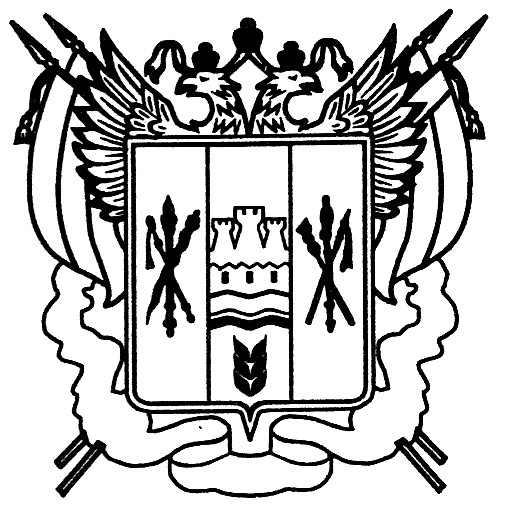 Ростовская область Егорлыкский район Администрация Шаумяновскогосельского поселения                                           ПОСТАНОВЛЕНИЕ  28 февраля  2018г.                       № 20                         х. ШаумяновскийОб утверждении антикоррупционного стандарта деятельности Администрации Шаумяновскогосельского поселения в сфере управления ираспоряжения имуществом, находящимся в муниципальной собственности муниципальногообразования «Шаумяновское сельское поселение», совершения сделок с ним	В соответствии с пунктом 5 статьи 7 Федерального закона от 25.12.2008 № 273-ФЗ «О противодействии коррупции», статьей 8 Областного закона от 12.05.2009 N 218-ЗС «О противодействии коррупции в Ростовской области», руководствуясь Уставом муниципального образования «Шаумяновское сельское поселение», Администрация Шаумяновского сельского поселения ПОСТАНОВЛЯЕТ: 	1. Утвердить антикоррупционный стандарт в сфере управления и распоряжения имуществом, находящимся в муниципальной собственности муниципального образования «Шаумяновское сельское поселение», совершения сделок с ним согласно приложению к настоящему постановлению. 	2. Муниципальным служащим Администрации Шаумяновского сельского поселения соблюдать антикоррупционный стандарт, утвержденный настоящим постановлением. 3. Признать утратившим силу постановление Администрации Шаумяновского сельского поселения от 28.11.2014 № 90  «Об утверждении антикоррупционного стандарта в сфере управления и распоряжения муниципальным имуществом  муниципального образования «Шаумяновское  сельское поселение» в том числе приватизации имущества, совершения сделок с ним».4. Постановление вступает в силу со дня его официального обнародования и подлежит размещению на официальном сайте Администрации Шаумяновского сельского поселения.5.  Контроль за выполнением постановления оставляю за собой.  Глава Администрации Шаумяновского сельского поселения                            С.Л.АванесянПриложениек постановлению АдминистрацииШаумяновского сельского поселенияот 28.02.2018 № 20Антикоррупционный стандартв сфере управления и распоряжения муниципальным имуществом, в том числе приватизация имущества, совершения сделок с нимОбщая часть1.1. Перечень нормативных правовых актов, регламентирующих применение антикоррупционного стандарта.1.1.1.Федеральный закон от 25.12.2008 №273-ФЗ «О противодействии коррупции».1.1.2. Областной закон от 12.05.2009 № 218-ЗС «О противодействии коррупции в Ростовской области».1.2. Цели и задачи введения антикоррупционного стандарта1.2.1. Антикоррупционный стандарт представляет собой единую для сферы деятельности Администрации Шаумяновского сельского поселения систему запретов, ограничений и дозволений, обеспечивающих предупреждение коррупции.1.2.2. Введение антикоррупционного стандарта осуществлено в целях совершенствования деятельности Администрации Шаумяновского сельского поселения и создания эффективной системы реализации и защиты прав граждан и юридических лиц.1.2.3. Задачи введения антикоррупционного стандарта:-  создание системы противодействия коррупции в Администрации Шаумяновского сельского поселения;-   устранение факторов, способствующих созданию условий для проявления коррупции в работе Администрации Шаумяновского сельского поселения;- формирование в Администрации Шаумяновского сельского поселения нетерпимости к коррупционному поведению;- повышение эффективности деятельности Администрации Шаумяновского сельского поселения;- повышение ответственности муниципальных служащих Администрации Шаумяновского сельского поселения при осуществлении ими своих прав и обязанностей;- введение возможности мониторинга со стороны граждан, общественных объединений и средств массовой информации деятельности Администрации Шаумяновского сельского поселения.1.3. Запреты, ограничения и дозволения, обеспечивающие предупреждение коррупции в деятельности Администрации Шаумяновского сельского поселения1.3.1. Запреты, ограничения и дозволения устанавливаются в соответствии с нормами законодательства Российской Федерации и Ростовской области. 1.3.2. Перечень запретов, ограничений и дозволений в сфере управления и распоряжения муниципальным имуществом, в том числе приватизация имущества, совершения сделок с ним приведен в разделе 2 настоящего антикоррупционного стандарта.1.4. Требования к применению и исполнению антикоррупционного стандарта1.4.1.Антикоррупционный стандарт применяется в деятельности Администрации Шаумяновского сельского поселения при осуществлении своих функций и исполнения полномочий в сфере управления и распоряжения муниципальным имуществом, в том числе приватизация имущества, совершения сделок с ним. 1.4.2. Антикоррупционный стандарт обязателен для исполнения уполномоченным лицом Администрации Шаумяновского сельского поселения в сфере управления и распоряжения муниципальным имуществом, в том числе приватизация имущества, совершения сделок с ним.1.4.3.За применение и исполнение антикоррупционного стандарта несут ответственность муниципальные служащие Администрации Шаумяновского сельского поселения. Общую ответственность за применение и исполнение антикоррупционного стандарта глава Администрации Шаумяновского сельского поселения.1.5. Требования к порядку и формам контроля за соблюдением Администрации Шаумяновского сельского поселения установленных запретов, ограничений и дозволений1.5.1.Контроль за соблюдением установленных запретов, ограничений и дозволений осуществляет комиссия по соблюдению требований к служебному поведению муниципальных служащих, проходящих муниципальную службу в Администрации Шаумяновского сельского поселения, и урегулированию конфликта интересов о фактах или попытках нарушения установленных запретов, ограничений и дозволений.1.5.2.Формы контроля за соблюдением установленных запретов, ограничений и дозволений.1.5.2.1. Обращения и заявления муниципальных служащих Администрации Шаумяновского сельского поселения в комиссию по соблюдению требований к служебному поведению муниципальных служащих, проходящих муниципальную службу в Администрации Шаумяновского сельского поселения, и урегулированию конфликта интересов о фактах или попытках нарушения установленных запретов, ограничений и дозволений.1.5.2.2. Обращения и заявления граждан, общественных объединений и средств массовой информации в комиссию по соблюдению требований к служебному поведению муниципальных служащих, проходящих муниципальную службу в Администрации Шаумяновского сельского поселения, и урегулированию конфликта интересов о фактах или попытках нарушения установленных запретов, ограничений и дозволений.1.6.Порядок изменения установленных запретов, ограничений и дозволений1.6.1.Изменение установленных запретов, ограничений и дозволений производится путем внесения изменений в настоящий антикоррупционный стандарт.1.6.2.Предполагаемые изменения в обязательном порядке рассматриваются и согласовываются с комиссию по соблюдению требований к служебному поведению муниципальных служащих, проходящих муниципальную службу в Администрации Шаумяновского сельского поселения, и урегулированию конфликта интересов.2.Специальная часть2.1. Запреты, ограничения и дозволения в сфере управления и распоряжения муниципальным имуществом, в том числе приватизация имущества, совершения сделок с ним.2.2.1. Нормативное обеспечение исполнения полномочий Администрации Шаумяновского сельского поселения в сфере управления и распоряжения муниципальным имуществом, в том числе приватизация имущества, совершения сделок с ним:Конституция Российской Федерации;Гражданский кодекс РФ;Жилищный кодекс РФ;Федеральный закон Российской Федерации от 06.10.2003 №131-ФЗ «Об общих принципах организации местного самоуправления в Российской Федерации»;Федеральный закон от 25.12.2008 №273-ФЗ «О противодействии коррупции»;Федеральный закон РФ от 29 декабря 2004 г. №189-ФЗ «О введении в действие Жилищного кодекса Российской Федерации»;Федеральный закон РФ от 26.07.2006 №135-ФЗ «О защите конкуренции»;Федеральный закон от 14.11.2002 № 161-ФЗ «О государственных и муниципальных унитарных предприятиях»;Устав муниципального образования «Шаумяновское сельское поселение»;решение  Собрания депутатов Шаумяновского сельского поселения от 27.12.2016 № 17 «Об утверждении  «Положения о порядке управления и распоряжения имуществом, находящимся в муниципальной собственности Шаумяновского сельского поселения»;2.2.2. В целях предупреждения коррупции в сфере управления и распоряжения муниципальным имуществом, совершения сделок с ним устанавливаются следующие:     Запреты: - на установление и использование любых условий и процедур, ограничивающих обращение граждан, юридических лиц, индивидуальных предпринимателей по вопросам управления и распоряжения муниципальным имуществом, совершения сделок с ним; - на немотивированное отклонение заявлений, на предоставление муниципального имущества на праве безвозмездного пользования, праве аренды, и т.д.;- на создание любых препятствий, за исключением случаев, предусмотренных действующим законодательством;- на выставление любых, не предусмотренных действующим законодательством, требований по установлению подлинности документов, представляемых заявителем;- иные запреты, предусмотренные действующим законодательством.   Ограничения:- на введение требований не входящих в перечень оснований, предъявляемых к заявителю, для предоставления муниципальных услуг в сфере управления и распоряжения муниципальным имуществом, совершения сделок с ним;- иные ограничения, предусмотренные действующим законодательством.   Дозволения:- на установление порядка предоставления муниципальных услуг в сфере управления и распоряжения муниципальным имуществом, совершения сделок с ним;- на осуществление контроля за исполнением предоставления муниципальных услуг в сфере управления и распоряжения муниципальным имуществом, совершения сделок с ним в соответствии с федеральными законами и иными нормативными правовыми актами Российской Федерации;- на формирование комиссий с учетом требований действующего законодательства;- иные дозволения, предусмотренные действующим законодательством.Глава Администрации Шаумяновского сельского поселения                                          С.Л.Аванесян